Нагревательный элемент ГЭН-90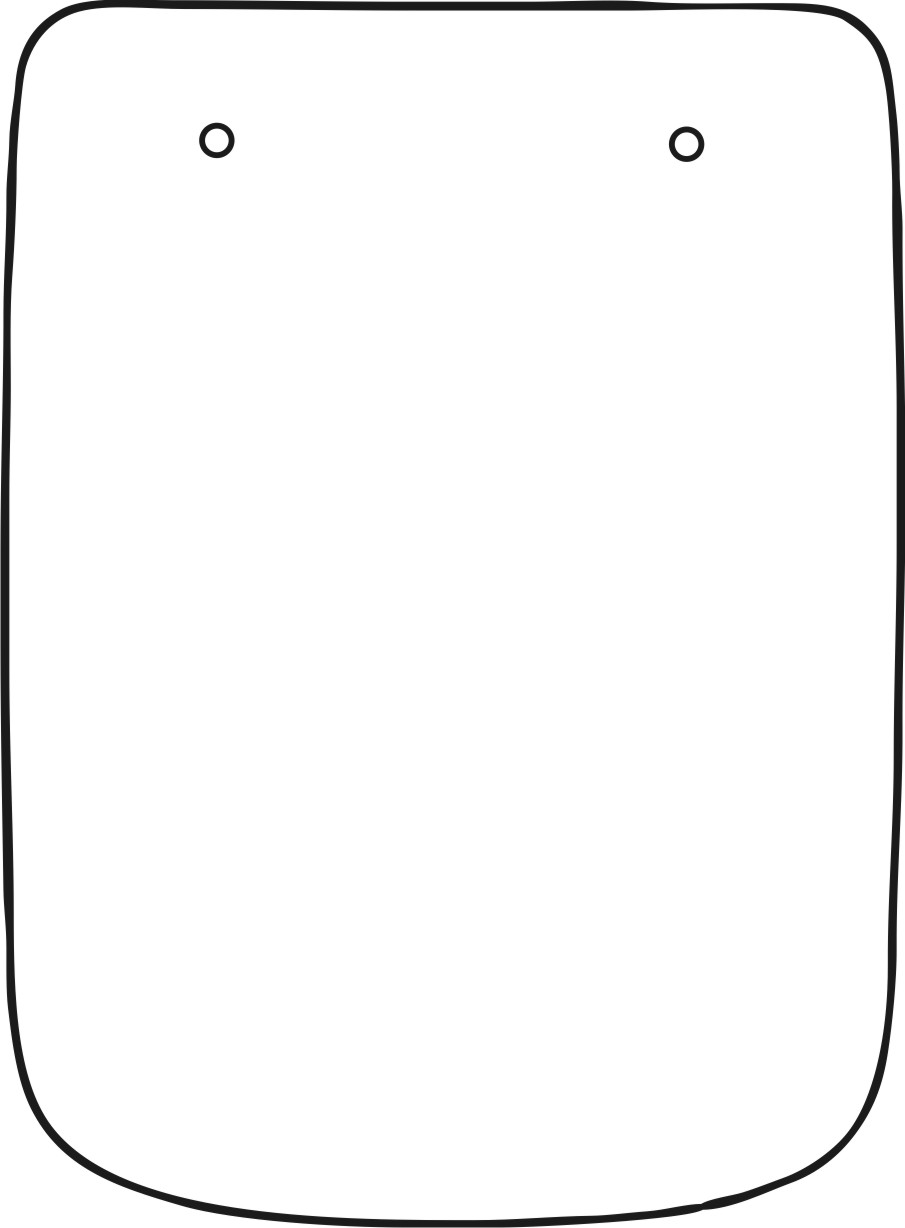 